April 2022—Norwalk Eagles ActivitiesSundayMondayTuesdayWednesdayThursdayFridaySaturday1Karaokew/Wess7:30-10:30 pm2Game Night8:00 pmUNOAll arewelcome!34Queen ofHeartsTickets on sale at the bar. Drawing 7:00 pm5AerieMeeting &Initiations7:30 pmCard Room6$1.00Drink DayHumaneSocietyBingo7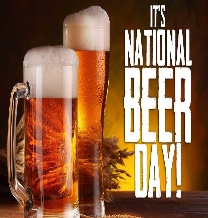 8Zone ConferenceBryan, OH9Zone ConferenceBryan, OH10Zone ConferenceBryan, OH11Queen ofHeartsTickets on sale at the bar. Drawing 7:00 pm12AuxiliaryMeeting7:30 pmCard RoomGuest SpeakerCarol WheelerfromUnited Fund13$1.00Drink DayRed CrossBlood Drive14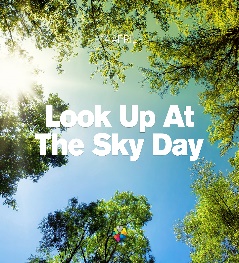 15Karaokew/Wess7:30-10:30 pm16Game Night8:00 pmLRCCome joinin the fun!1718Queen ofHeartsTickets on sale at the bar. Drawing 7:00 pm19AerieMeeting 7:30 pmCard RoomNominationsfor Officers20$1.00Drink Day21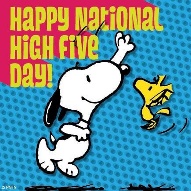 222324Pottery Class2:00 – 5:00 pmOpen to the PublicFundraiser forAbigail PregnancyServices25Queen ofHeartsTickets on sale at the bar. Drawing 7:00 pm26AuxiliaryMeeting7:30 pmCard RoomNominationsfor Officers27$1.00Drink Day28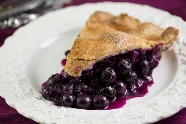 NationalBlueberryPie Day2930Game Night8:00 pmGiant Jenga&Connect 4Early BirdDues Due